When to call your Doctor or Midwife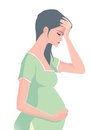 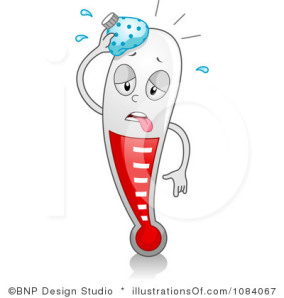 If you have blood or secretions 
from the vagina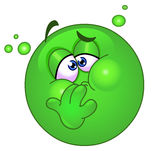 If you have fever or chills If you are vomiting or have persistent nausea / If you feel dizzy 